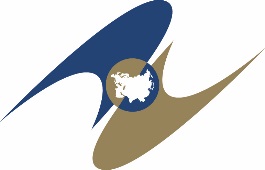 ЕВРАЗИЙСКАЯ ЭКОНОМИЧЕСКАЯ КОМИССИЯКОЛЛЕГИЯРЕШЕНИЕО классификации мостового крана на неподвижных опорах в соответствии с единой Товарной номенклатурой внешнеэкономической деятельности Евразийского экономического союза В соответствии с абзацем первым пункта 1 статьи 22 Таможенного кодекса Евразийского экономического союза Коллегия Евразийской экономической комиссии решила:1. Мостовой кран на неподвижных опорах с электрическим приводом, подъемно-грузозахватное устройство которого подвешено к грузовой тележке или тали, перемещающимся по подвижной стальной конструкции «мост крана», состоящей из одной или двух главных (продольных, несущих) балок, которые соединены с концевыми (торцевыми) балками, передвигающими всю конструкцию крана по подкрановым рельсам, укрепленным на несущих элементах стен здания или на самостоятельных, неподвижных опорных конструкциях, 
в соответствии с Основными правилами интерпретации Товарной номенклатуры внешнеэкономической деятельности 1 и 6 классифицируется в субпозиции 8426 11 000 0 единой Товарной номенклатуры внешнеэкономической деятельности Евразийского экономического союза (примеры изображений мостового крана на неподвижных опорах приведены в приложении). 2. Настоящее Решение вступает в силу по истечении
30 календарных дней с даты его официального опубликования.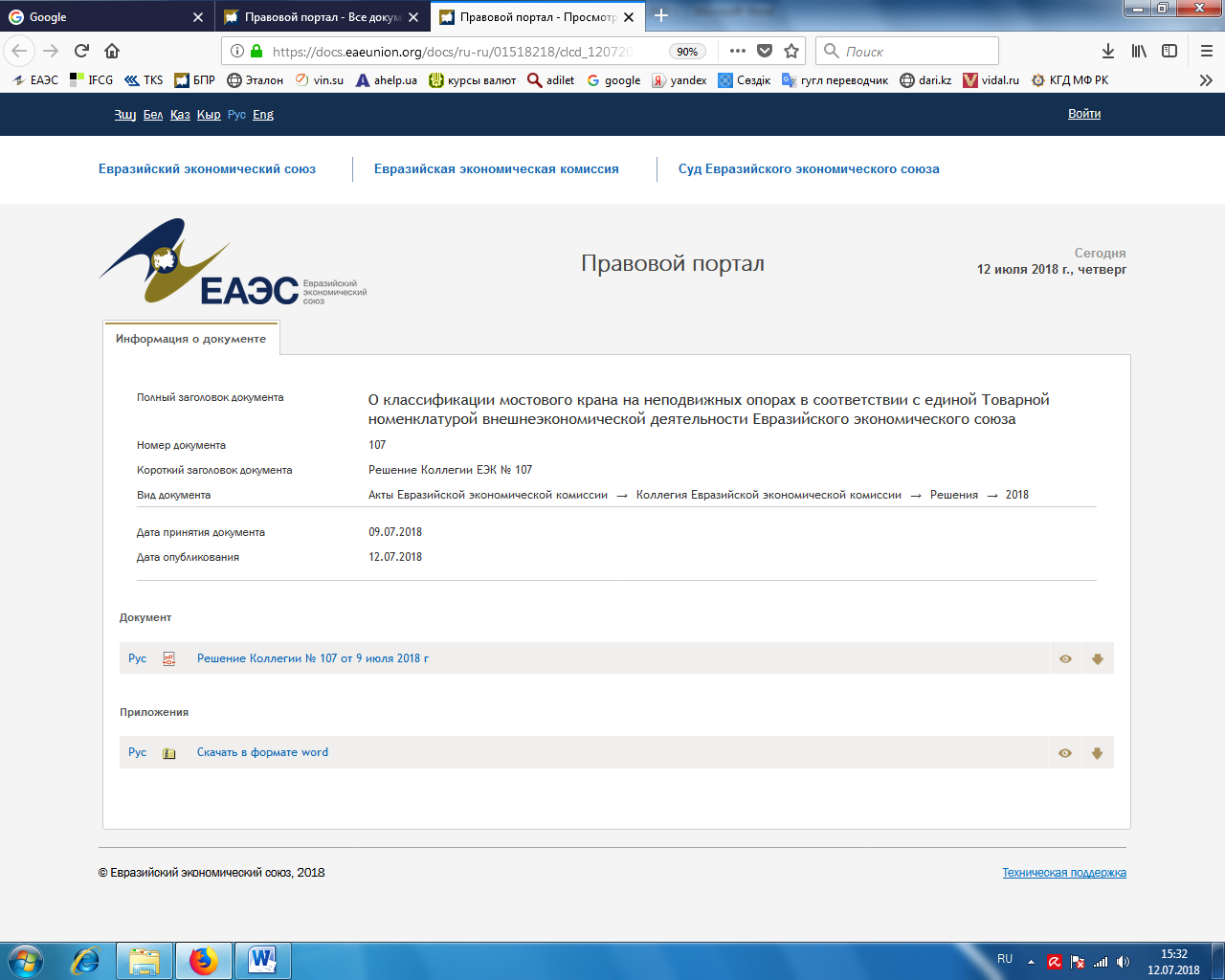 «09» июля 2018 г.         № 107   г. МоскваПредседатель КоллегииЕвразийской экономической комиссииТ. Саркисян